 Mod.A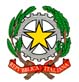 MIUR –UFFICIO SCOLASTICO REGIONALE PER IL LAZIOISTITUTO COMPRENSIVO STATALE“DANIELE MANIN”Via dell’Olmata, 6 – 00184 RomaTel./fax 0648907867 – rmic81400t@istruzione.it – rmic81400t@pec.istruzione.itCod.fisc.: 97100420583 – Cod.Mecc.:rmic81400t Sito Web:danielemanin.gov.itQUADRO RIASSUNTIVO DELLE ATTIVITA’Data ………………………………….             Firma …………………………………Data                                                                                                        Il DSGA                                                                           Il Dirigente Scolastico ACCESSO AL FONDO ISTITUZIONE SCOLASTICA Docente : ………………………………………………………………………………………..               [  ]  primaria      [  ]  secondaria 1°    [  ]  infanzia PROGETTI   DOCENTEREFERENTE      DOCENTE PARTECIPANTENOMINAORE FRONT.ORE FUNZION.RISERVATOUFFICIOEducare alla Pace Scuola a CasaEuropa in cantoSi apre il sipario Lettura drammatizzata Cultura popolare Scienza a Scuola FUNZIONE STRUMENTALE NOMINARISERVATOALL’UFFICIOORGANIGRAMMA NOMINA ORE FRONTALI ORE FUNZION.RISERVATO ALL’UFFICIO PRIMO COLLABORATORE – Vicario SECONDO COLLABORATORE e Referente didattico plesso primariaCOORDINATORE DIDATTICO SCUOLA PRIMARIACOORDINATORE DIDATTICO SCUOLA INFANZIACOORDINATORE DIDATTICO SCUOLA SECONDARIACOORDINATORE DIDATTICO ALUNNI BES, DSA, HCOORDINATORI DI CLASSE SECONDARIACOORDINATORI DI INTERCLASSE   PRIMARIA COORDINATORE INTERSEZIONE INFANZIA RESPONSABILE  DIPARTIMENTO ANIMATORE DIGITALE TEAM INNOVAZIONE Commissione POF TRIENNALE Commissione ProgettiCommissione Valutazione ed Invalsi Commissione Continuita’ e Formazione Classi Commissione SostegnoCommissione L2Commissione PREP.E PRED. ATTI RINNOVO OO.CC. Referente InvalsiReferente bullismo , cyberbullismo ed Educazione alla SicurezzaReferente  aula verde e palestra Referente biblioteca Referente Coordinamento TirociniReferente  Laboratori informatica e SitoReferente  laboratorio arte via Bixio  Tutor neoassunti Referente TeatroReferente Coordinamento Associazione  Genitori Referente laboratorio scientificoReferente rapporti Enti e territorioReferente  fondazione LaureusOre eccedenti dataoraDocente sostituito                                   Riservato all’ ufficio      Ore FrontaliOreFunzionaliTot.Lordo dip.ProgettiFunzioni strumentaliOrganigramma Totale lordo dip.